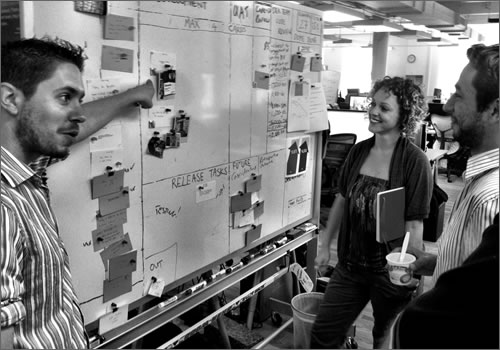 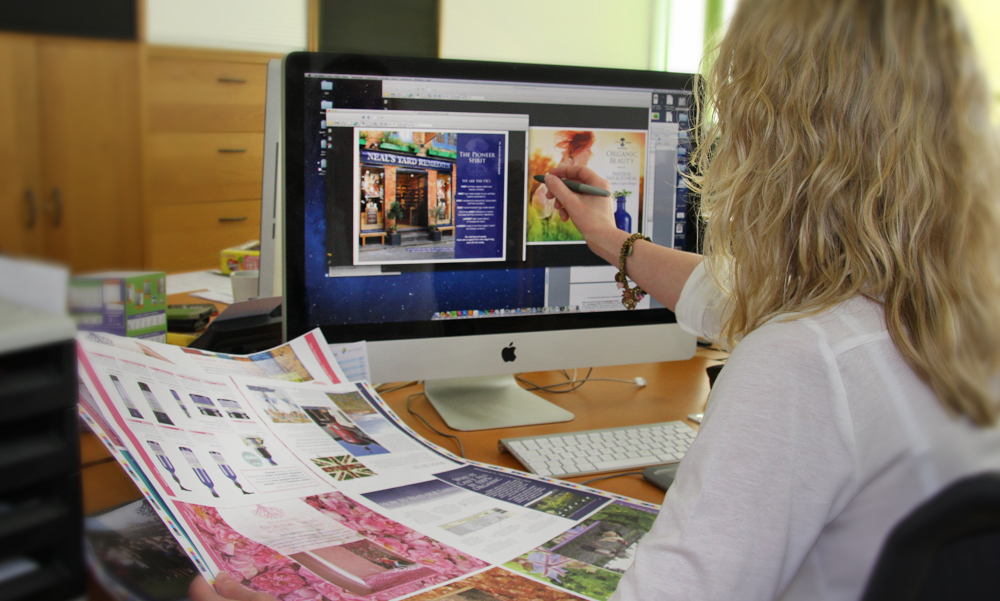 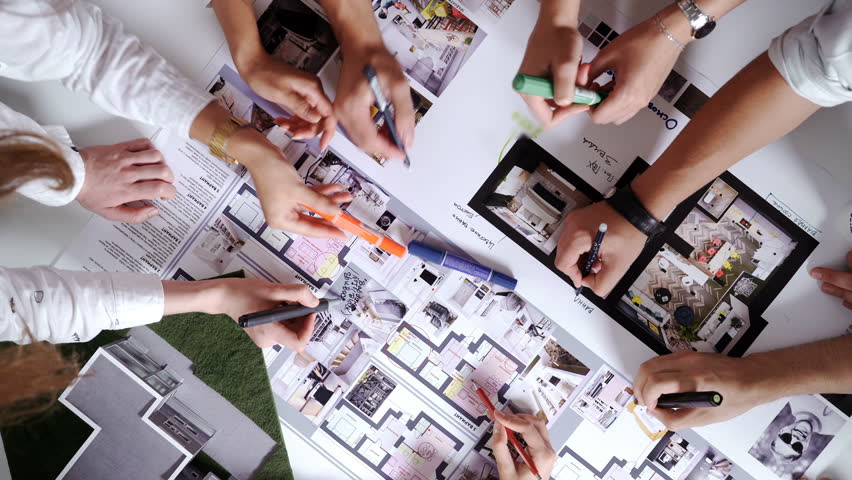 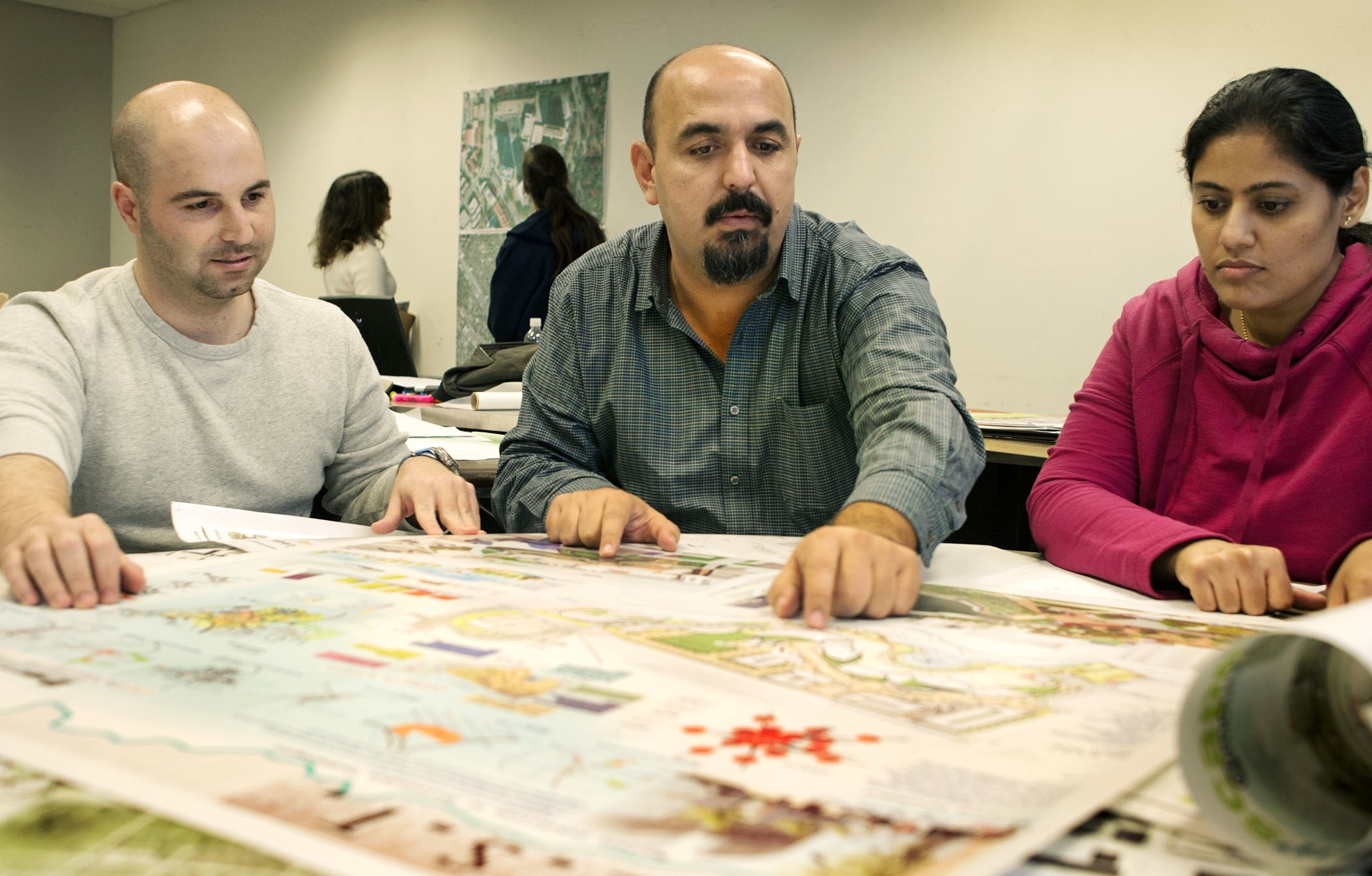 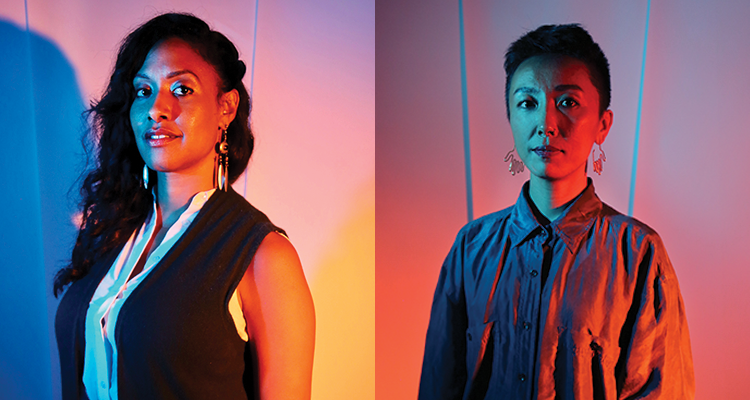 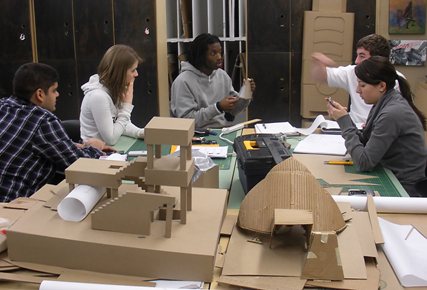 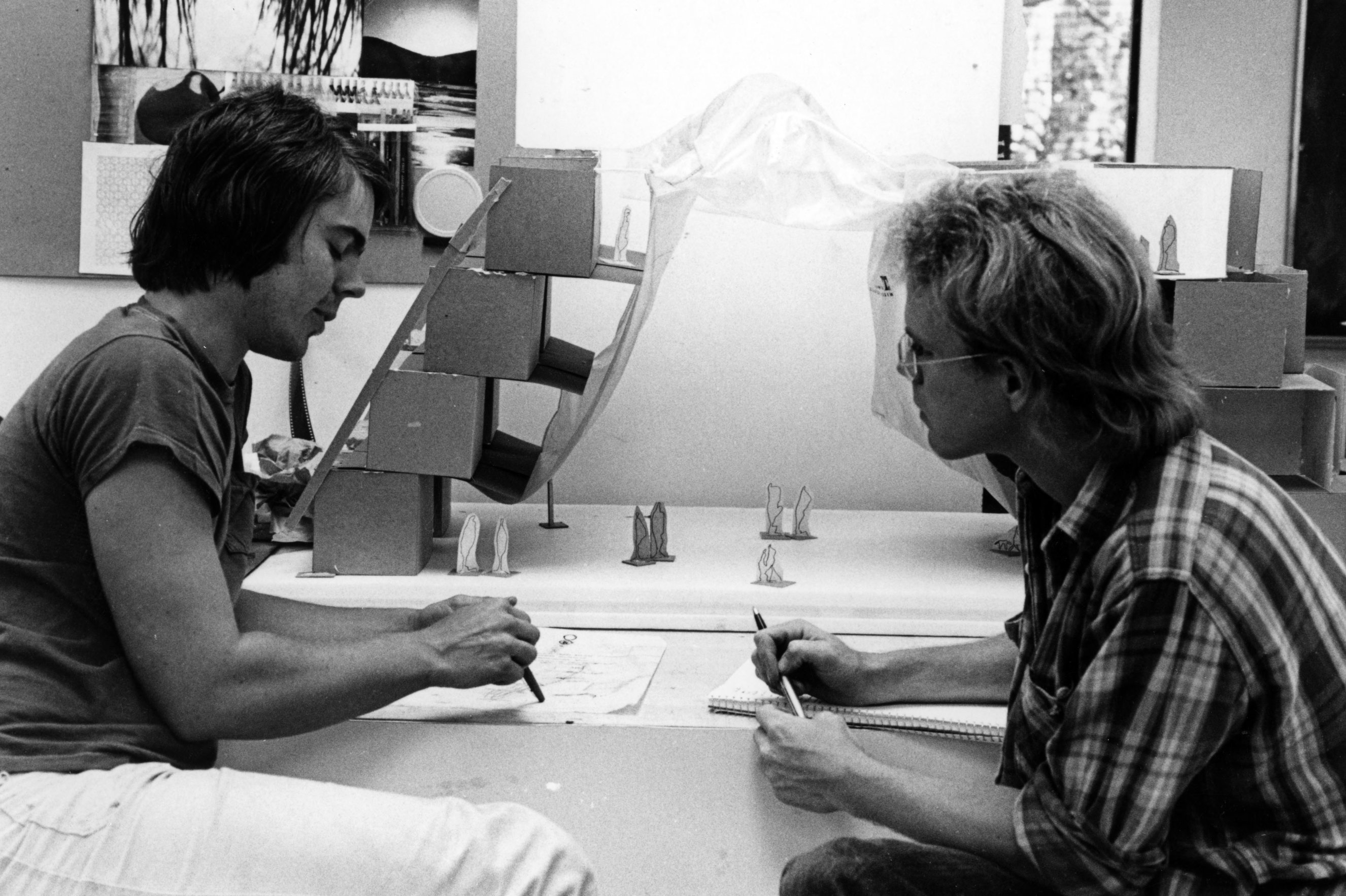 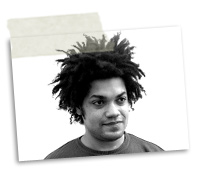 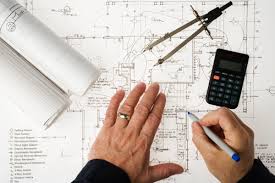 Section 1 – The Outside World By the end of this section you should be able to:Identify different career paths within the design industryDemonstrate how to search for further information about desired career paths.Understand what education route you need to take to achieve a career pathYou must present the outcome in an interesting and dynamic way.Keywords: industry, presentation, aesthetically pleasing, dynamic, contemporary.Tasks Task 1 	– Mind map on jobs in DesignTask 2 	– Research 6 Design related jobsTask 3 	– Produce an organisation plan for a private companyTask 4 	– Produce an organisation plan for a public institutionTask 1 – Mind map on jobs in Design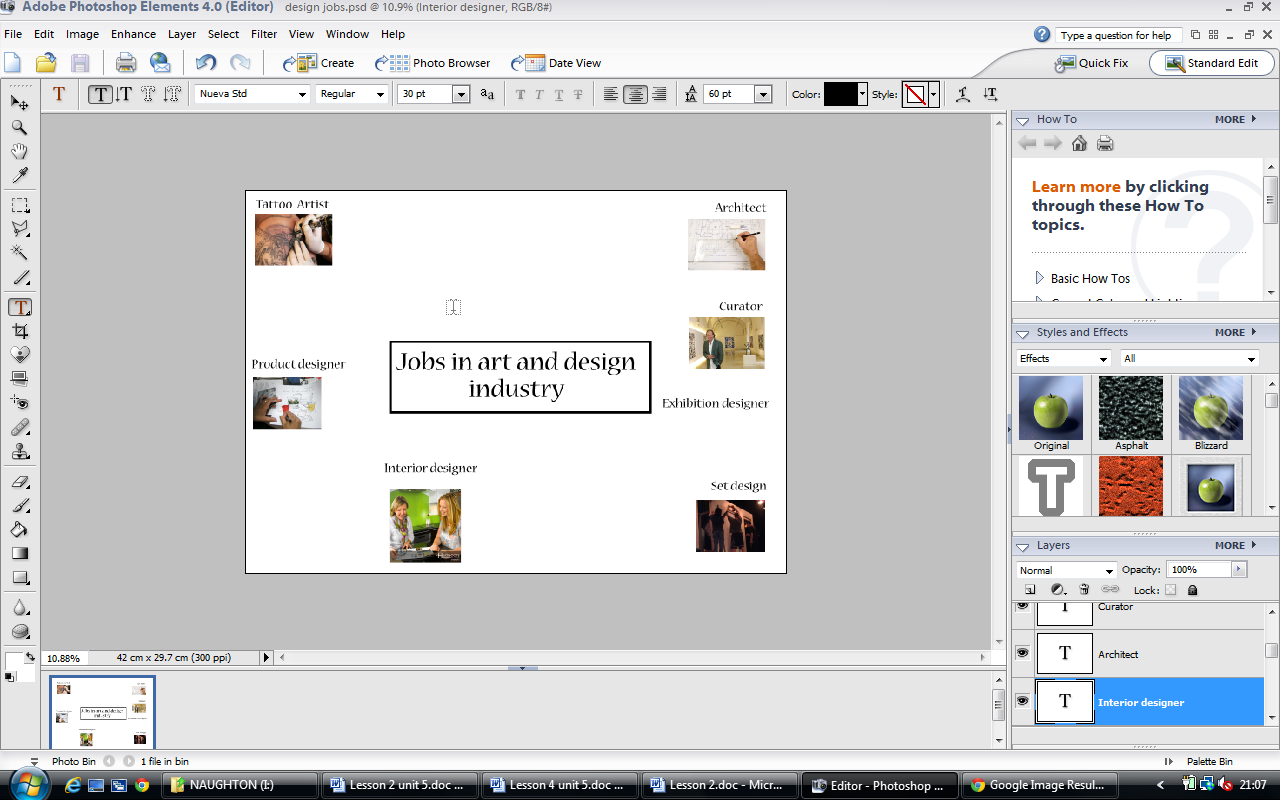 Create a mind map of possible career paths within design, one has been started above. You need to complete a page that will display the same type of information, expanding on points made to fill the page. You could add images to make your page more aesthetically pleasing.Task 2 – Research 6 Design related jobsChoose 6 jobs within the art and design industry that you would consider as a career choice.Using the following web links below, research each of the six jobs you have chosen. You should find the following about each career choice:Job titleQualifications needed to enter that career pathPay scales/ salaryWhat the job requires you to do/descriptionCareer prospectsImagesYou could try and use the following web links:http://jobs.designweek.co.uk/http://www.totaljobs.com/https://creativepool.com/design-jobshttps://www.careersindesign.com/Web Addresses correct as of September 2020Present each job on a separate page, an example is shown below;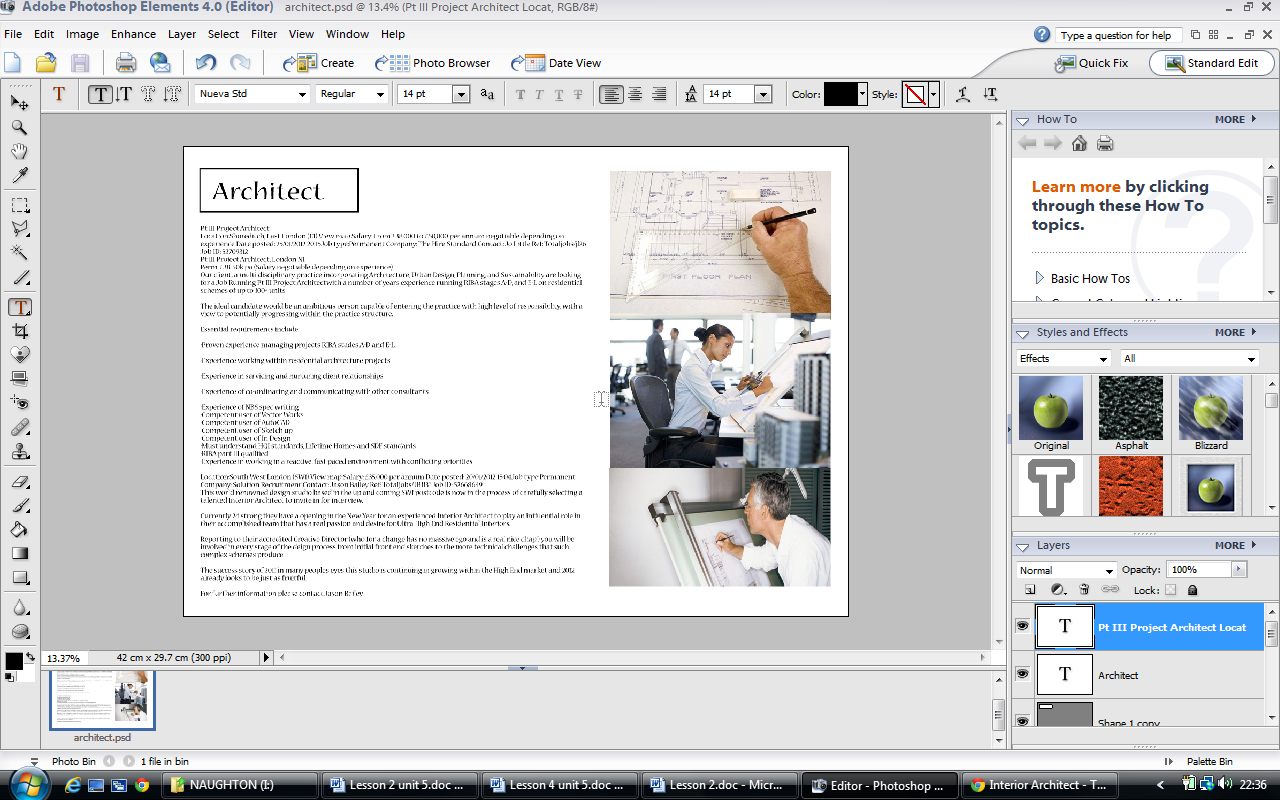 Task 3 & 4Produce an organisation plan for a private companyProduce an organisation plan for a public institution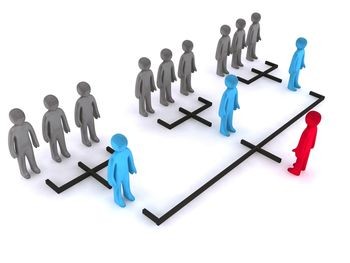 You now need to look at an actual company, such as a design consortium or architects as well as a public institution, such as a Museum or Gallery. You need to see how the company is structured. Try to get a plan of who does what and the sort of work they undertake. 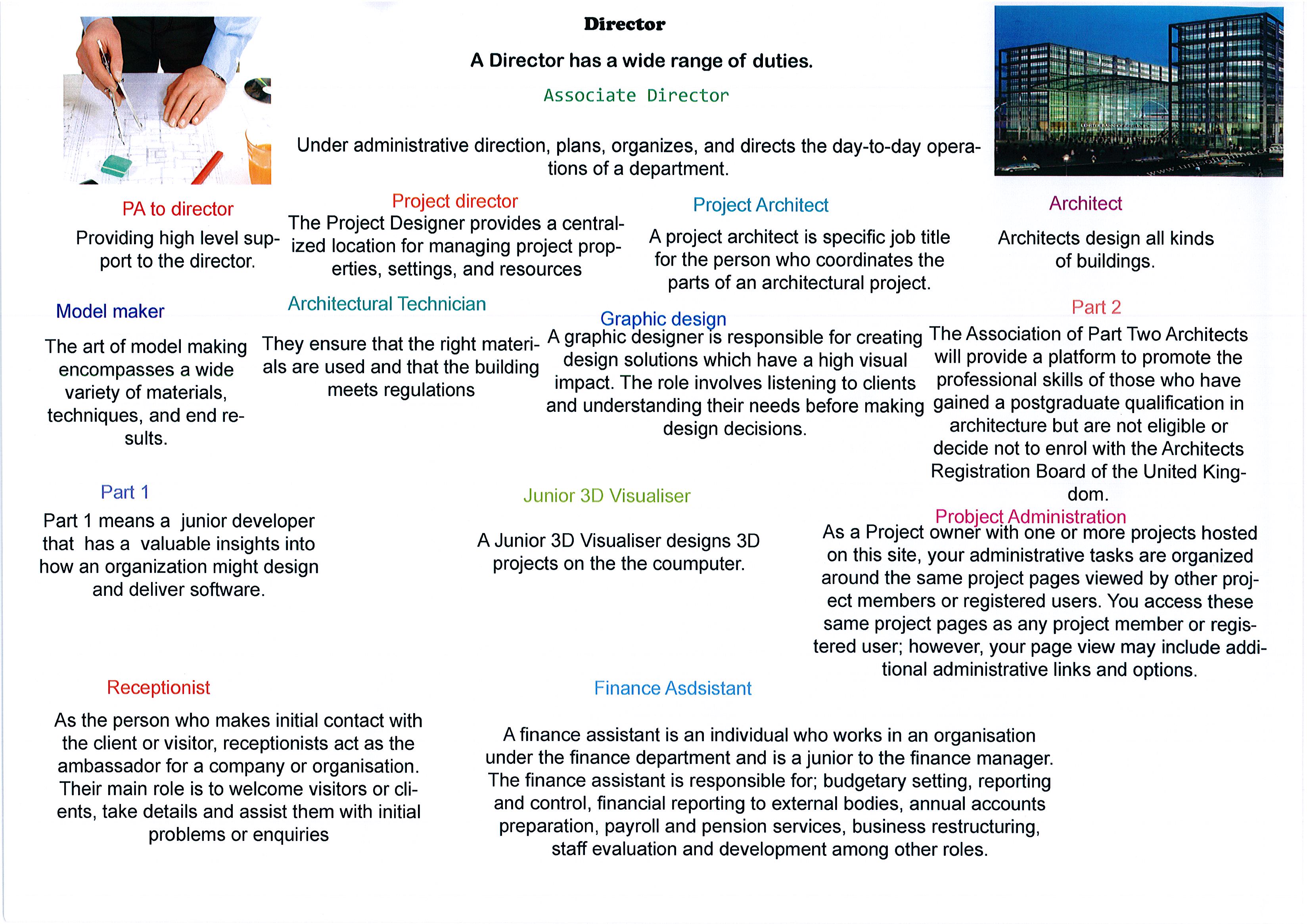 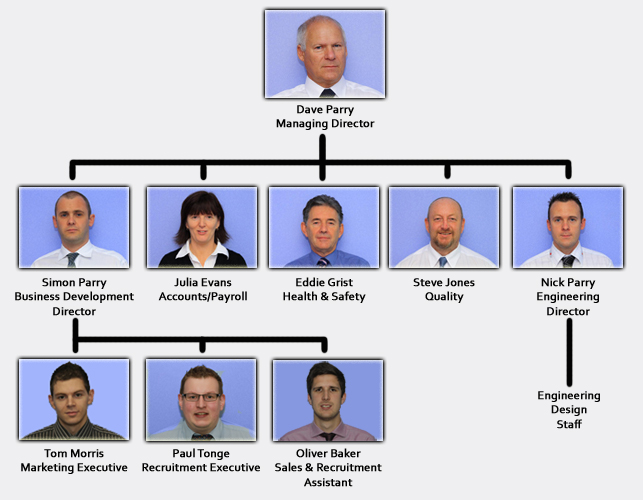    You can find a design-based company from the     websites below  http://www.designdirectory.co.uk/  http://www.designdirectory.com/Web Addresses correct as of September 2020Final StageThis information now needs to be put together in some form of presentation, which explains to others the industry, as well as showing your understanding of what you have learnt. You are free to choose whatever method you wish to achieve this, but it must be of high quality, clear, accurate and informative.Section 2 – My Company Task 5 – Produce an Organisation plan for you new companyNow you have an understanding of the design industry, you now need to build your team for your design company. You can employ six people, excluding yourself & Administration Staff. You need to put together an organisation plan and job descriptions for each post. Remember the company offers:Architectural DesignRegeneration Projects, Urban Systems, Transport Systems, Interior Design - CommercialEngineering Design Transport DesignIndustrial designWorking, Home and Industrial Equipment. Heavy Transport Product DesignMedical Equipment Design, Household ProductsUrban Environment DesignUrban Design, Street Furniture, SignageGraphic DesignCorporate Identity and Branding, Product Packaging & General PackagingErgonomic DesignUser InterfacesYou need to say why you have selected the posts you have and what they will offer the companyAims for Section 1 & 2 – Pathway 2 - Contextual StudiesThe aim of section 1 and 2 is to provide you with a broad understanding of the design industry and the employment opportunities available within it.This section aims to give you an awareness of the employment roles, opportunities and possibilities within the design industry. Learning Outcomes – Pathway 2 - Contextual Studies On completion of this section you should:1 Know about organisations in the design industry2 Know about job roles in the design industry3 Be able to present information about the work studied in an appropriate formatYou will consider the roles of people working in organisations. You will develop research, based upon the characteristics of the different job roles you investigate and explain how these roles relate to each other. You will develop an understanding of how organisations use individuals, whether they are freelance or employed directly, and how goals are achieved by the organisations and individuals. Understanding Assessment for Section 1 & 2Resources ListWebsiteshttp://www.designdirectory.com/		Excellent directory of Design Businesseshttp://www.designdirectory.co.uk/		Excellent directory of Design Businesseshttps://www.designcouncil.org.uk/		National organisation that supports designhttps://nationalcareers.service.gov.uk/ 	Information and advice for young peoplehttps://www.careersindesign.com/		Site advertising jobshttps://www.allaboutcareers.com/careers/industry/art-designhttps://discovercreative.careers/#/		Creative and Cultural Skills arts career pageshttps://www.brightknowledge.org/		Help with Career advicehttp://www.guardian.co.uk/education/artanddesignhttps://careertrend.com/list-7539810-careers-virgo.htmlhttps://www.theartcareerproject.com/careers/www.vocationallearning.org.uk		Learning and Skills Networkhttps://www.ccskills.org.uk/ 	This portal has a range of information about careers in the design sector, including job descriptions.Web Addresses correct as of September 2020Indicative reading for learners - TextbooksWriters’ and Artists’ Yearbook 2021 (Bloomsbury; 2020) Second Steps: A One-stop Resource for all who are Setting Up a Business in the Applied Arts - Mornement C 						(BCF Books; 2006) Becoming an Architect: A Guide to Careers in Design – Waldrep L (John Wiley & Sons; 2009)Becoming a Graphic and Digital Designer: A Guide to Careers in Design – Heller S , Vienne V  							(John Wiley & Sons; 2015)The AIGA Guide to Careers in Graphic and Communication Design - Cezzar J (Bloomsbury; 2017)Section 3 – My Image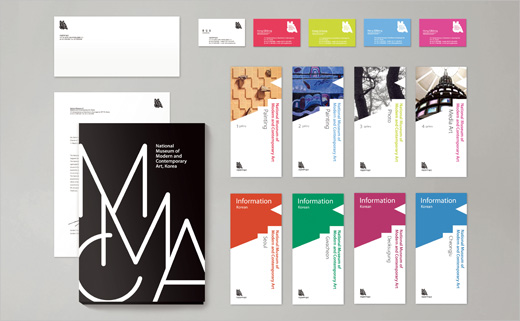 Your BackgroundYou are a successful designer/architect/urban designer and you have worked at a large company in London for several years. The company employs about 30 people and has given you experience in working and creating teams, using consultants and extra outside specialists for whatever project you undertake. You have been a project manager on several of their important projects. The types of projects you worked on have ranged from medical equipment, right through to transport systems and city infrastructures as well as large building & engineering projects such as Crossrail and the Kings Cross regeneration. You have now decided to leave your existing company and set up on your own. You have decided to set up just outside of London as there are good transport links to London and the South in general, with good train and motorway access i.e. M25, East Coast Main Line. This will enable you to create a solid client base in London and the surrounding area.From Task 5 you should have your organisation structure to support the main body of work but remember you can still buy expertise in as and when you require it.Your ContextYour small design company is now established. Although you deal with all general design projects, your name and reputation are well known as a specialist in Urban Regeneration, Transport, and architectural design. However, you have been involved in a number of product design based projects, which you feel extends the company’s skill set and hopefully it will broaden the type of projects you can undertake, so securing work in alternative fields.However, you need to establish a strong and clear brand image. The brand image of company you want to create is that of a creative group, that comes up with imaginative and sometimes unusual and dynamic solutions. A company that is trustworthy and that can be relied upon. You meet deadlines and have excellent communication skills with all those involved. You are developing close links with a lot of major manufacturing industries and many national-building contractors. You are well-supported by a good range of local companies, so you are well covered to handle any element on the production side. You have made links with the local University, which has a Manufacturing, & Rapid Prototyping Centre attached to it and it is hoped that students from there can come to you for work experience.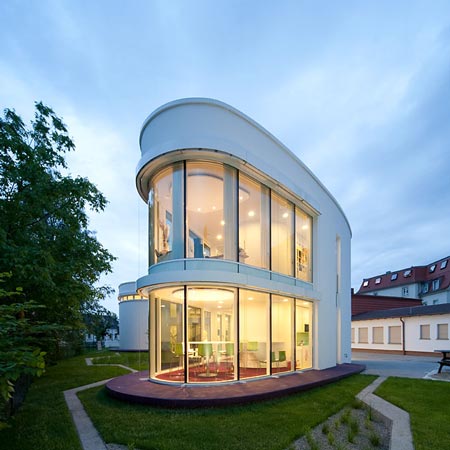 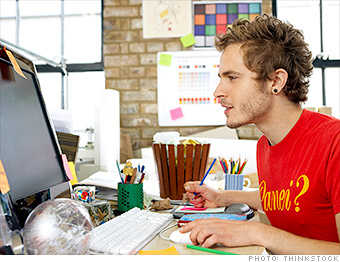 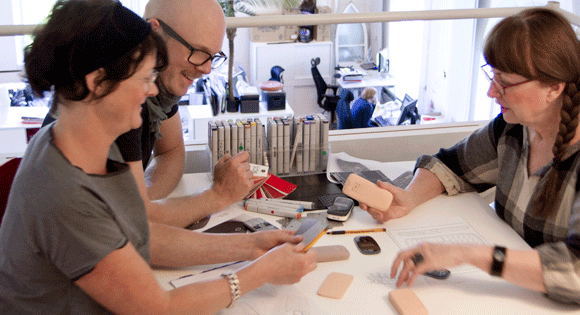 Task 6 – Your Company’s Corporate Identity & BrandINTRODUCTION/SCENARIO   As the success of your company has grown, it is now time to address the issue of branding and the corporate image of your design company. You now need to update and present a strong and modern image for your design company, to reflect the success you have achieved and putting over the flexible and creative approach you company has become known for.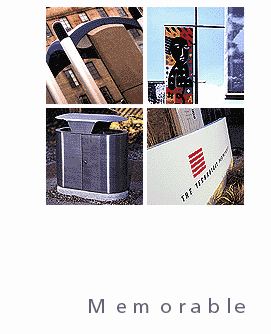 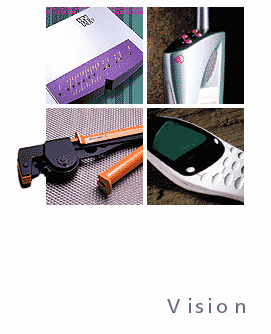 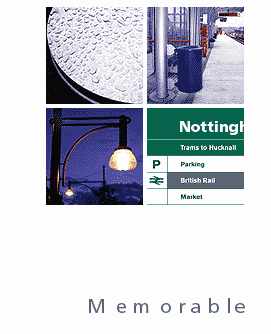 CLIENT: You and your companyTASK:To produce a strong brand for your design consultancyOUTCOMES:A range of annotated ideas, in a form of your choice, exploring & explaining your ideasA strong, final logo, in presentation format and with a colour and B/W version Colour associate for further brandingEVIDENCE YOU MUST PRODUCE FOR THIS TASKPortfolio containing:records of relevant research to inform the designYour ideas (supported by what you have learnt from your research)annotation – what skills, materials, techniques, processes have been used and what messages/concepts/ideas are being communicated?Final Outcome:A clear final logo available for a range of formats, presentation style and usesA colour associate, which can be used within the companyTask 7 – Promotional PackINTRODUCTION/SCENARIO   Following the establishment of the new brand, you now need to produce your stationary and a promotional folder. These promotional folders are given to clients or those who show an initial interest. They are used either to promote the company, so including previous projects and examples in handout format, or to present an initial quote and project plan. Of course, these folders can be also used when you must issue an invoice!!CLIENT: You and your companyTASK:To put together a promotional folder, which is exciting and has impact, as well as a range of stationary which may be necessary.OUTCOMES:A range of annotated ideas, in a form of your choice, exploring and explaining your ideasYou will need to produce a promotional folder, which includes the main items of stationary EVIDENCE YOU MUST PRODUCE FOR THIS TASKPortfolio containing:records of relevant research to inform the designYour ideas (supported by what you have learnt from your research)annotation – what skills, materials, techniques, processes have been used and what messages/concepts/ideas are being communicated?Final Outcome: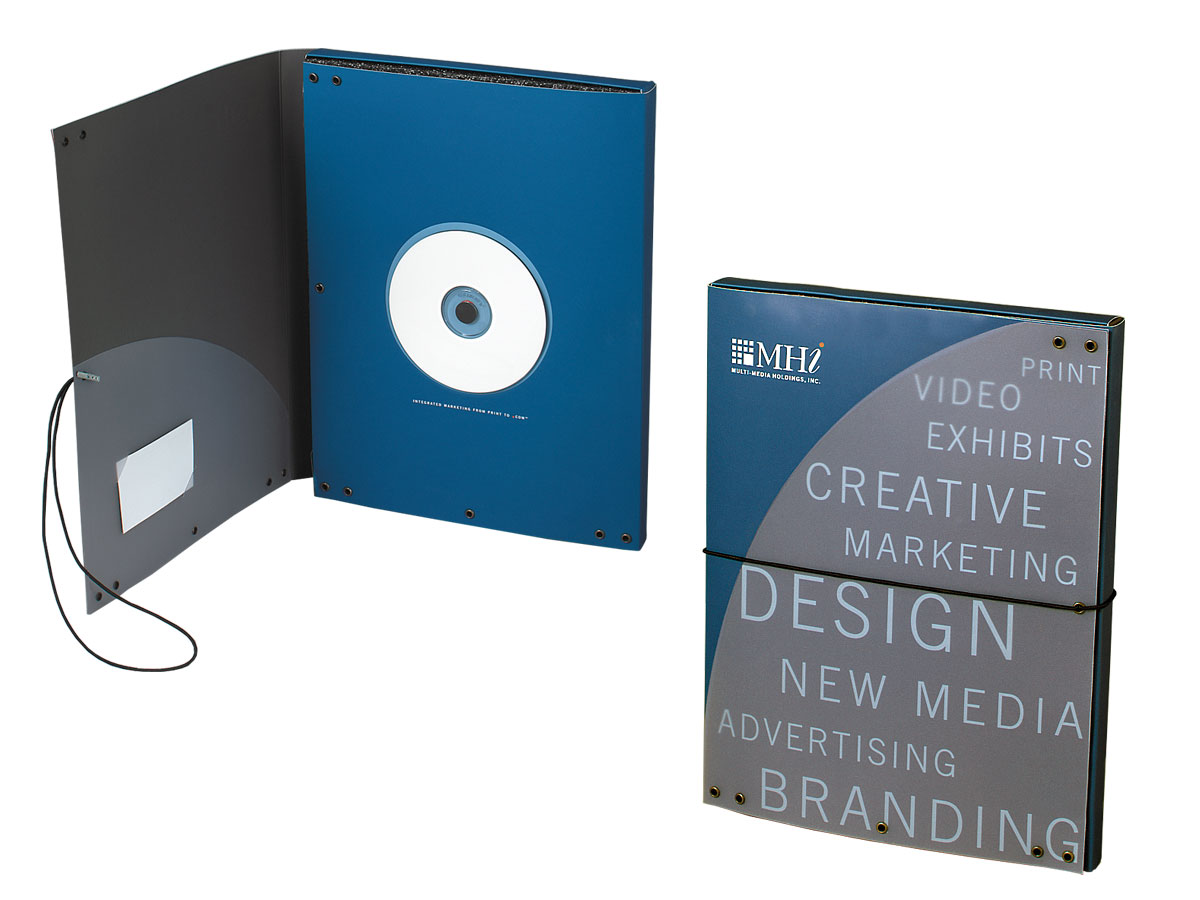 A Promotional folder, with a range of stationary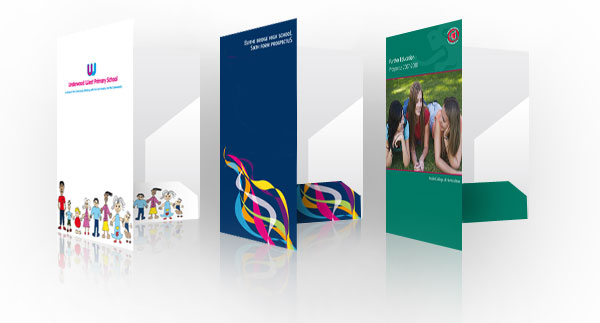 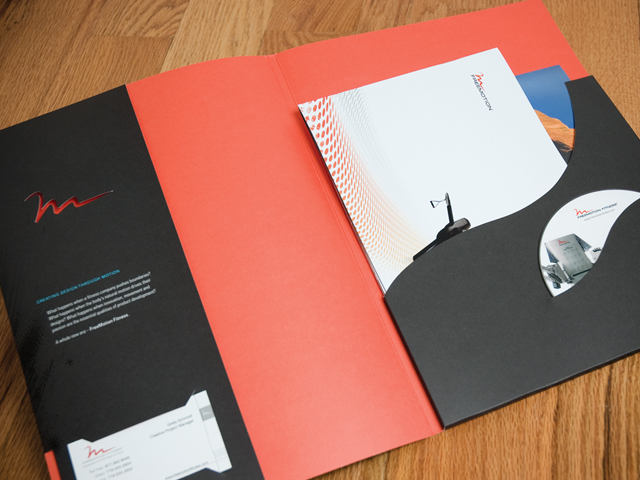 Aims for Section 3 – Pathway 4 - Graphic DesignThe aim of section 3 is to start to provide you with a broad understanding of graphic design and its impact. You will begin to build your skills into the purely visual aspect of design and this will help support all future work, both 3D and graphicalLearning Outcomes – Pathway 4 - Graphic DesignOn completion of this section you should:1 Know how to develop ideas and final outcomes to meet graphic design briefs by selecting materials and techniques 2 Be able to use studio materials and techniques 3 Be able to use digital techniques and processes.Understanding Assessment for Section 3 – Graphic Design 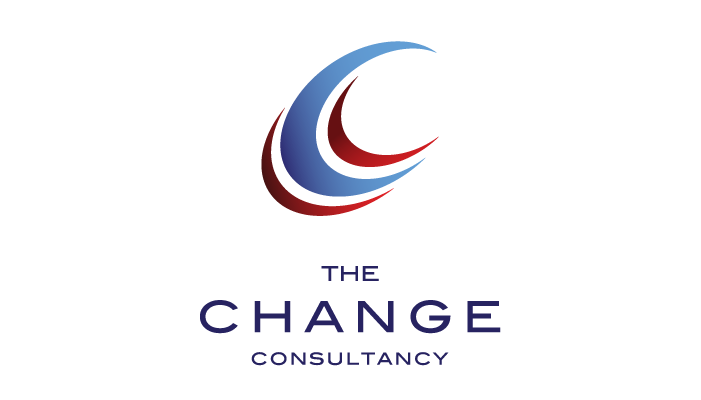 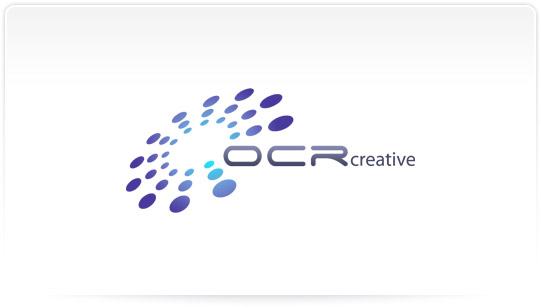 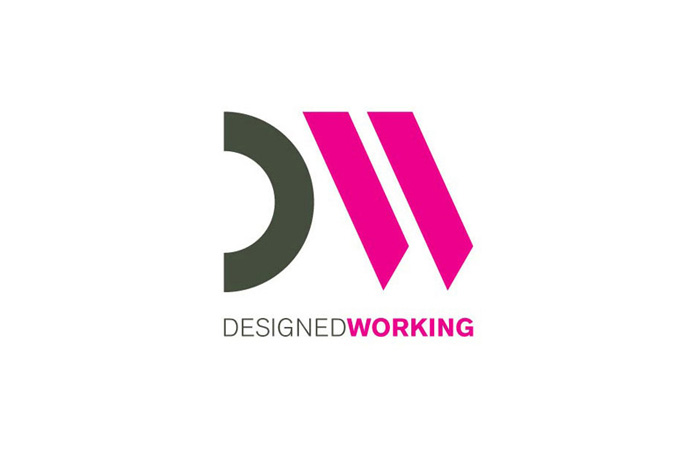 ResourcesSCHOOL – Specific – DT Website – www.inspirationindesign.uk General support sheetsSCHOOL - DepartmentEquipment: General design equipment, Design Studio, ICT facilities including A3 & A4 colour laser printers, workshop, general manufacturing facilities.Main ICT Programme Focus: 	CAD - Sketchup, 2D Design V2, REVITDTP - Photoshop, IllustratorTexts: Product Design Book, DT Library, Design Magazine library back issues. SCHOOL – DT LibraryPowell K 	– New London Architecture (Merrell 2001)Powell K 	– City Reborn (Merrell 2004)Murray P 	– Contemporary British Architects (Prestel 1994)Morris M 	– Models: Architecture and the Miniature (Wiley 2006)Mills C 		– Designing with Models (Wiley 2000)Bairstow J 	– Design Modelling (Hodder & Stoughton 1999)SCHOOL – MagazinesCreative ReviewBlueprintAJArchitectural ReviewBasis Level All should achieveGood LevelMajority achieveOutstanding LevelMost able achieve  Strand 3:Organisations2.3Basic 3 - identify how organisations operate in the design industryGood 3 - explain how organisations operate in the design industryOutstanding 3 - independently and fluently analyse how diverse organisations operate in the design and art industry, reaching informed conclusionsStrand 4:Jobs2.4Basic 4 – list job roles and describe the characteristics of job roles within the design industry.Good 4 - explain the characteristics of job roles within the design industry.Outstanding 4 - independently and fluently explain the characteristics of diverse job roles within the design and art industry, reaching informed conclusionsStrand 5:Communication2.5Basic 5 - present information about others work studied appropriately.Good 5 - consistently present well-organised and effective information about others work studied.Outstanding 5 - imaginatively and independently present complex information about other work studied.Basis Level All should achieveGood LevelMajority achieveOutstanding LevelMost able achieve  Strand 1:Design4.1Basic 1 - develop basic ideas and final outcomes to meet graphic design briefs by exploring appropriate materials, techniques and processes safelyGood 1 - develop effective ideas and final outcomes to meet graphic design briefs by exploring a range of alternative materials, techniques and processes safelyOutstanding 1 - develop imaginative ideas and final outcomes to meet graphic design briefs by exploring a wide range of alternative materials, techniques and processes safelyStrand 2:Studio Techniques4.2Basic 2 - use studio materials and techniques basically and safelyGood 2 - use a range of studio materials and techniques effectively and safelyOutstanding 2 - use a wide and appropriate range of studio materials and techniques creatively, independently and safelyStrand 3:Digital Techniques4.3Basic 3 - use digital techniques and processes basically and safely.Good 3 - use a range of digital techniques and processes effectively and safely.Outstanding 3 - use a wide and appropriate range of digital techniques and processes creatively, independently and safely.